26.pielikumsPriekules novada pašvaldības domes2016.gada 28.janvāra sēdes protokolam Nr.2, 27.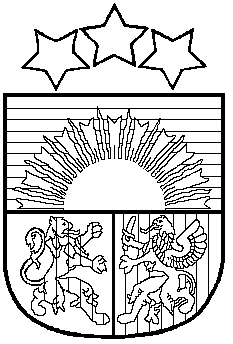 LATVIJAS REPUBLIKAPRIEKULES NOVADA PAŠVALDĪBAS DOMEReģistrācijas Nr. , Saules iela 1, Priekule, Priekules novads, LV-3434, tālrunis , fakss 63497937, e-pasts: dome@priekulesnovads.lvLĒMUMSPriekulē2016.gada 28.janvārī                 	                                                                             Nr.227.Par V.J. atteikšanos no zemju nomas Virgas pagastā, Priekules novadā2015.gada 21.decembrī Priekules novada pašvaldībā saņemts V.J., dzīvojošas Grobiņas novadā, Grobiņas pagastā,[:], iesniegums, par atteikšanos no zemes „Celiņi” 0,5 ha, kadastra apzīmējums 6498 004 0156, “Vizuļi” 0,3 ha, kadastra apzīmējums 6498 004 0513, “Pie Brūveru pļavas” 0,2 ha, kadastra apzīmējums 6498 004 0025 un “Purmsātu centra grantsbedres” 0,1 ha, kadastra apzīmējums 6498 004 0174 Virgas pagastā, turpmākās nomas.Izvērtējot domes rīcībā esošo informāciju un ar lietu saistītos apstākļus, tika konstatēts:2010.gada 01.septembrī starp Priekules novada pašvaldību (Iznomātājs) un V.J.(Nomnieks) tika noslēgts Zemes nomas līgums ar Nr.3-36/41/2010 par daļu no zemes “Purmsātu centra grantsbedres” 0,1 ha lielā platībā, kadastra apzīmējums 6498 004 0174, Virgas pagastā iznomāšanu palīgsaimniecības vajadzībām. Līguma termiņš noteikts līdz 31.12.2012. 2012.gada 10.decembrī tika noslēgta Vienošanās Nr.3-36V/21-2012 par grozījumiem 01.09.2010. Zemes nomas līgumā Nr.3-36/41/2010 – tika pagarināts līguma termiņš līdz 31.12.2017.2012.gada 30.martā tika noslēgts Zemes nomas līgums Nr.3-36V/2-2012 par zemes vienību „Celiņi” 0,5 ha lielā platībā, kadastra apzīmējums 6498 004 0156 un “Pie Brūveru pļavas” 0,2 ha lielā platībā , kadastra apzīmējums 6498 004 0025, Virgas pagastā, iznomāšanu palīgsaimniecības vajadzībām. Līguma termiņš noteikts līdz 31.03.2017. 2013.gada 02.aprīlī tika noslēgts Zemes nomas līgums Nr.3-36V/32-2013 par zemes “Vizuļi” 0,3 ha lielā platībā, kadastra apzīmējums 6498 004 0513, Virgas pagastā iznomāšanu palīgsaimniecības vajadzībām. Līguma termiņš noteikts līdz 31.03.2018.V.J.ir mainījusi dzīvesvietu un līdz ar to atsakās no turpmākās augstāk minēto zemju nomas.Pamatojoties uz V.Jurģes iesniegumu, likuma „Par pašvaldībām” 21.panta pirmās daļas 27.punktu, atklāti balsojot PAR - 13 deputāti (Malda Andersone, Inita Rubeze, Arnis Kvietkausks, Inese Kuduma, Rigonda Džeriņa, Vaclovs Kadaģis, Andis Eveliņš, Mārtiņš Mikāls, Ainars Cīrulis, Vija Jablonska, Arta Brauna, Gražina Ķervija,  Andris Džeriņš); PRET -  nav; ATTURAS -  nav; Priekules novada pašvaldības dome NOLEMJ:1. Izbeigt pirms termiņa sekojošus zemes nomas līgumus, kuri noslēgti ar V.J., ar 2016.gada 01.janvāri:1.1. 01.09.2010. Zemes nomas līgumu Nr. Nr.3-36/41/2010 un 10.12.2012. Vienošanos Nr.3-36V/21-2012;1.2. 30.03.2012. Zemes nomas līgumu Nr.3-36V/2-2012;1.3. 02.04.2013. Zemes nomas līgumu Nr. 3-36V/32-2013.2. Atbildīgā par lēmuma izpildi zemes lietu speciāliste M.Kokovihina.Lēmums izsūtāms:1 eks. V.J.,[:], Grobiņas pag., Grobiņas nov., LV 34381 eks. Zemes lietu speciālistei M.Kokovihinai.Pašvaldības domes priekšsēdētāja						V.Jablonska